乌鲁木齐地区2017年高三年级第二次诊断性测验化学试卷化学试题参考答案及评分参考第Ⅰ卷（选择题，共42分）一、选择题（本题共14小题，每小题3分，共42分，每小题只有一个正确答案）第Ⅱ卷  非选择题 （共58分）二、（共4个小题，共43分）15．（共11分）   (1)     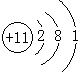 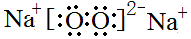     (2) C    Cl2 +H2O+ HSO3- = 2Cl- + SO42- + 3H+      (3) 1×10-5  (2分)   减小			(4) HSO3- + H+ = SO2↑+ H2O (2分)     1×10-5     c(NH4+) > c(SO42-) > c(H+) > c(OH-) 16．（共11分）  （1）NaBH4 + 2H2O= NaBO2 + 4H2↑ （2分）  4NA 或2.408×1024   （2） ① >  ② ③温度升高，反应速率加快，达到平衡的时间缩短    (3) ①CH4+H2O⇌3H2+CO  0.135 （2分） ②升高温度、增加水蒸气或减少CO ③ <17．（共11分） (1) PbS+2Fe3＋+2Cl－= PbCl2↓+2Fe2＋+S ↓(2分)  (2) 冰水浴可以使吸热反应PbCl2（s）+2Cl－(aq)PbCl4-(aq)逆向移动，PbCl4-不断转化为PbCl2 晶体而析出。  (3) FeCl3和盐酸(2分)		(4) PbCl2（s）+SO42-(aq)⇌ PbSO4 (s) +2Cl－(aq)     (5) B  (6) ①正极   ②Ca+2Cl--2e－===CaCl2  ③20.7 (2分)18．（共10分）(1) Fe， NO3-+8e-+10H+=NH4++3H2O(2分)    (2) FeO(OH)不导电，阻碍电子转移  (3) 本实验条件下，Fe2+不能直接还原NO3-，在Fe和Fe2+共同作用下能提高NO3-的去除   率 (2分)    Fe2+将不导电的FeO(OH)转化为可导电的Fe3O4 (2分)   初始pH低时，产生的Fe2+充足；初始pH高时，产生的Fe2+不足  (4)减小铁粉的颗粒大小，增大反应接触面积或加入活性炭，形成微电池（答案合理均可）三、选考题（共15分，请考生从第19、20两道题中任选一题做答。如果多做，则按所做的第一题计分）【选修3·物质结构与性质】19. （共15分） (1) ①ds   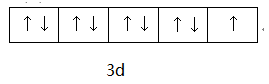 ②Co的核电荷数多于Fe，电子离开时克服的引力较大，所以Co的第三电离能比Fe大。Mn2+是半充满结构(3d5)，再电离一个电子所需的能量较高，所以Mn的第三电离能也比Fe大。(2分)     ③ +3， 6   (2) ①CuCl ②3：2，sp杂化；正四面体。   (3) ①cba，AlCl3是分子晶体，沸点最低，NaCl和Al2O3是离子晶体，Al2O3的构成离子半径小，电荷高，晶格能大，沸点最高 (2分)   ② (2分)  【选修5·有机化学基础】20．（共15分）(1) 2，1:3（或3:1）  (2) 消去反应   (3) 羟基，2-甲基-1,3-丁二烯	  (4) 11 (2分)(5) abc	       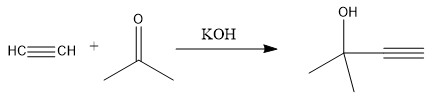 (6)                                       (2分)   (7)                             (2分)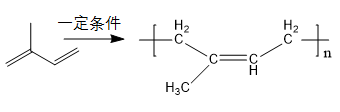 (8) 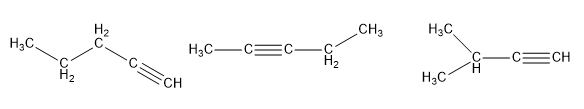 题号1234567891011121314答案BAADDCBDBCDADB